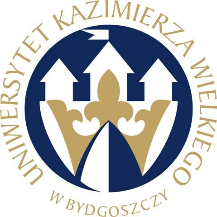 UNIWERSYTET KAZIMIERZA WIELKIEGOW BYDGOSZCZYul. Chodkiewicza 30, 85 – 064 Bydgoszcz, tel. 052 341 91 00 fax. 052 360 82 06NIP 5542647568 REGON 340057695www.ukw.edu.plUKW/DZP-C-103/2020	Bydgoszcz, dn. 15.12.2020 r.INFORMACJA O ZAKUPIE
ZWIĄZANYM Z PRZECIWDZIAŁANIEM COVID-19Uniwersytet Kazimierza Wielkiego w Bydgoszczy z siedzibą przy ul. Chodkiewicza 30, 85-064 Bydgoszcz informuje, iż dokonał zakupu z o art. 6 ust. 1 ustawy z dnia 2 marca 2020 r. o szczególnych rozwiązaniach związanych z zapobieganiem, przeciwdziałaniem i zwalczaniem COVID-19, innych chorób zakaźnych oraz wywołanych nimi sytuacji kryzysowych: Wykonawca: Super-Pharm Poland Sp. z o.o. ul. Domaniewska 39, 02-672 WarszawaData zawarcia umowy: 15-12-2020 Miejsce zawarcia umowy: Uniwersytet Kazimierza Wielkiego, ul. Chodkiewicza 30, 85-064 Bydgoszcz Opis przedmiotu umowy: 	- Mikribiologiczny próbnik powietrza MAS-100- szt. 1Cena oferty: 25 215,00 zł brutto Uzasadnienie: Postępowanie przeprowadzono na podstawie ustawy z dnia 2 marca 2020 r. o szczególnych rozwiązaniach związanych z zapobieganiem, przeciwdziałaniem i zwalczaniem COVID-19, innych chorób zakaźnych oraz wywołanych nimi sytuacji kryzysowych(Dz.U. z dnia 7 marca 2020 r.) W związku z ogłoszeniem epidemii i z wejściem w życie z dniem 8 marca 2020 r. ustawy z dnia 2 marca 2020 r. o szczególnych rozwiązaniach związanych z zapobieganiem, przeciwdziałaniem i zwalczaniem COVID-19, innych chorób zakaźnych oraz wywołanych nimi sytuacji kryzysowych (Dz.U. z 2020 r. poz. 374 ze zm.) oraz ogłoszeniem przez Ministra Zdrowia od dnia 20 marca 2020 r. do odwołania na obszarze Rzeczypospolitej Polskiej stanu epidemii w związku z zakażeniem wirusem SARS-CoV-2 na mocy § 1 Rozporządzenia z dnia 20 marca 2020 r. w sprawie ogłoszenia na obszarze Rzeczypospolitej Polskiej stanu epidemii (Dz.U. z 2020 r. poz. 491 ze zm.), niniejsza umowa została zawarta w oparciu o art. 6 ust. 1 ustawy z dnia 2 marca 2020 r. o szczególnych rozwiązaniach związanych z zapobieganiem, przeciwdziałaniem i zwalczaniem COVID-19, innych chorób zakaźnych oraz wywołanych nimi sytuacji kryzysowych, przeprowadzono postępowanie w celu zwalczania i zapobiegania rozprzestrzeniania się epidemii Sars-Cov-2 na terenie Uniwersytetu Kazimierza Wielkiego w Bydgoszczy. Zakupiony Próbnik powietrza, były zakupem w pełni uzasadnionym w związku z wprowadzeniem Zarządzenie Nr 16/2020/2021 Rektora Uniwersytetu Kazimierza Wielkiego z dnia 3 listopada 2020 r., co było skutkiem wprowadzonymi na terenie Rzeczypospolitej Polskiej licznych restrykcji, ograniczeń, nakazów i zakazów w związku z wystąpieniem stanu epidemii. Mając na uwadze powyższe, a przede wszystkim bezpieczeństwo i zdrowie członków wspólnoty uczelni: studentów, doktorantów oraz pracowników - Zamawiający Uniwersytet Kazimierza Wielkiego w Bydgoszczy był zobowiązane do szybkiego działania i zabezpieczenia pracowników w niezbędny Próbnik powietrza, aby zachować ciągłość i nieprzerywalność pracy uczelni.Kanclerz UKW mgr Renata Malak